GOVERNMENT OF KHYBER PAKHUNKHWAADMINISTRATION DEPARTMENT(PUBLIC SERVICE COMMISSION)PC-1Installation of Optical Fiber Networking, CBT and Upgradation of Existing IT System of Khyber Pakhtunkhwa Public Service                 CommissionPREPARED BY:KHYBER PAKHTUNKHWAPUBLIC SERVICE COMMISSIONAnnexuresSUMMARY OF TOTAL COSTANNEX -IANNEX – IIANNEX – IIIANNEX – IVANNEX – VANNEX – VIANNEX – VII 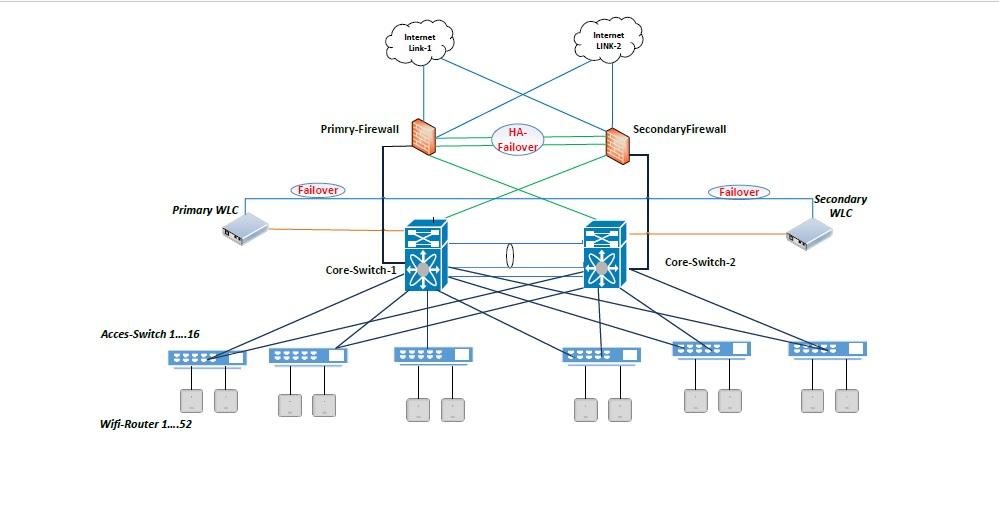 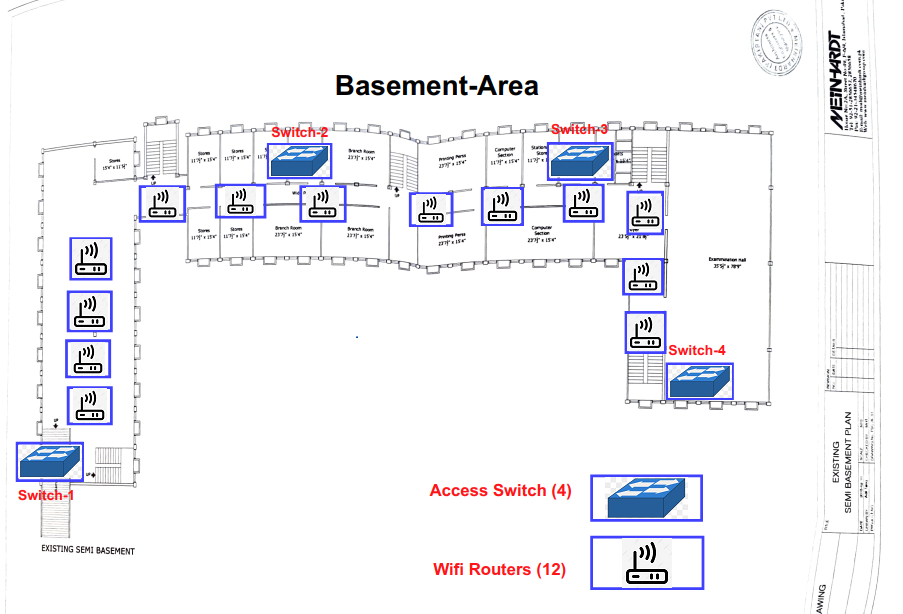 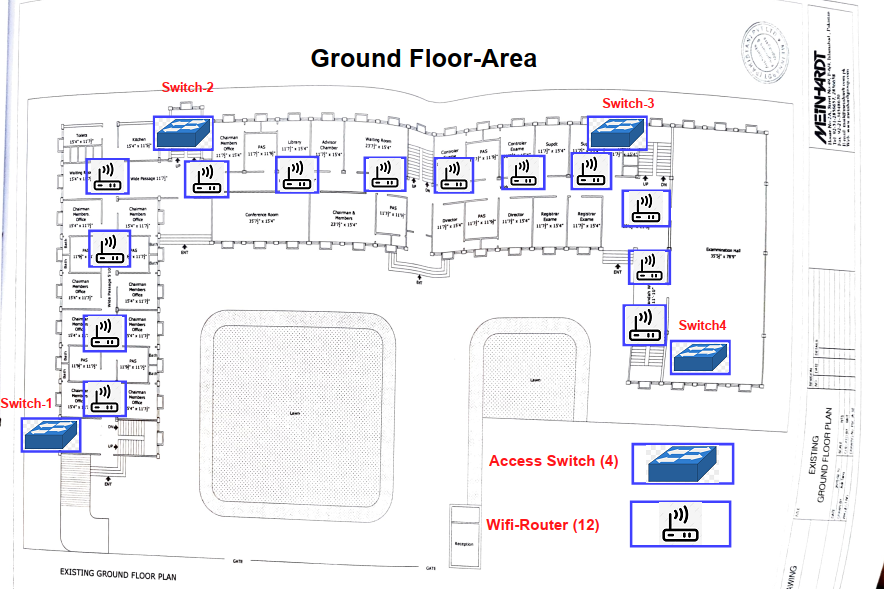 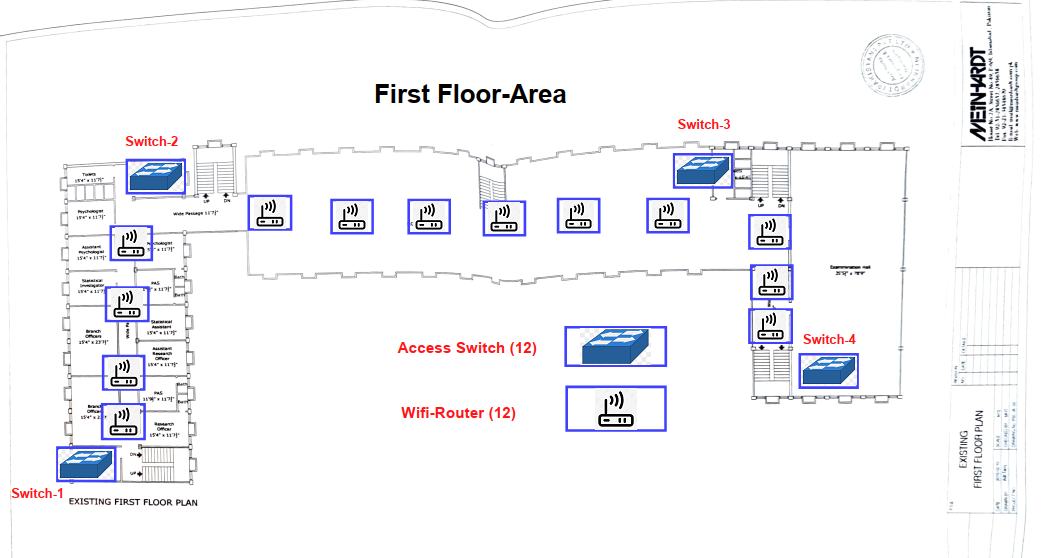 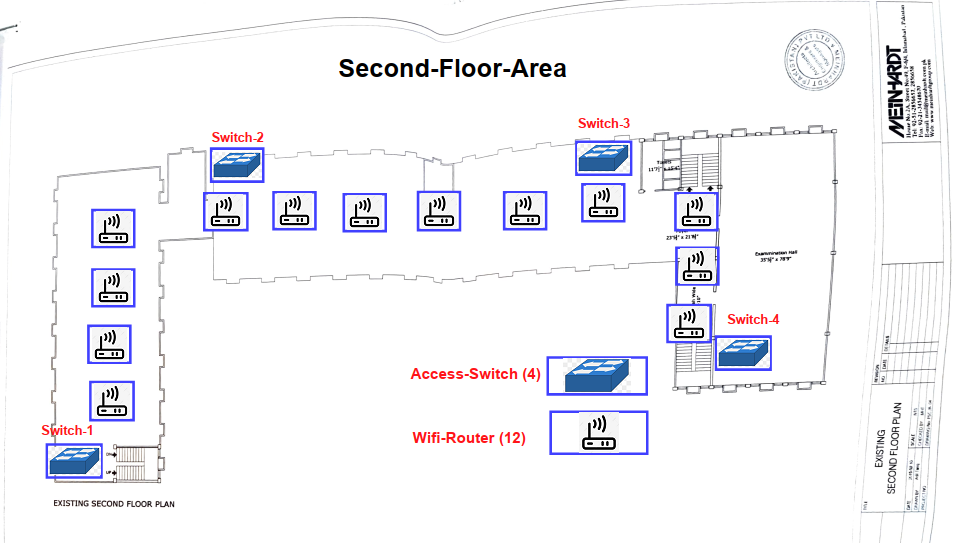 ADP No.Forum & Date of ApprovalTotal Cost546-210254DDWPDated:   28/07/2021Rs. 94.58Million1Name of the ProjectName of the ProjectInstallation of Optical Fiber Networking, CBT and Upgradation of Existing IT System of Khyber Pakhtunkhwa Public Service Commission2LocationLocationThe project will be located at office of Khyber Pakhtunkhwa Public Service Commission (2 Fort Road Peshawar Cantt. Near Governor House).3Authorities responsible for:(i) Sponsoring(ii) Execution(iii) Operation & MaintenanceAuthorities responsible for:(i) Sponsoring(ii) Execution(iii) Operation & MaintenanceAdministration Department, Govt. of Khyber Pakhtunkhwa.Khyber Pakhtunkhwa Public Service Commission.Khyber Pakhtunkhwa Public Service Commission.4Approving forumApproving forumDDWP5Plan ProvisionPlan ProvisionThe Scheme is reflected in ADP 2021-22 under Khyber Pakhtunkhwa Public Service Commission, Establishment and Administration Department with an amount of 98.0506Project ObjectivesTechnical ParametersProject ObjectivesTechnical ParametersEstablishment of Network InfrastructureUpgradation of Server Room Extension/Scalability of Computer Labs and equipmentCustomization of Data BankProvision of Hardware for various Section of KP PSCThe C&W Department completed construction work of the additional accommodation and handed over the building to PSC in August, 2018. However, an important component i.e., computer networking was not provided for in the additional accommodation. Detail of networking required is at Annex-I.The PSC requires High End servers to speed up the access to data on Serves i.e. (Database Server, Verisys Server, Recruitment Server, File sharing Server, Biometrics Server) with registered (Licensed) Operating System for Server. To run Network System efficiently, securely both online and offline a registered Hardware Network firewall is most important in order to run its system in effective and transparent manner the PSC needs to upgrade their Server Room Detail of required servers is at Annex-II. KP PSC initiated working on Computer Based Testing (CBT) in collaboration with the KP IT Board. The KP IT Board developed software in consultation with the PSC and made a successful demonstration. In the near future, the PSC would be able to start Computer Based Tests. The existing IT lab was established with 50 computers in 2012-14. A number of computer systems have become out of order. The remaining are also outdated and would not support the CBT software. The lab also needs 100 workstation/Terminal connected with a centralized CBT Server through Network, Network Establishment in IT-Lab is also needed for CBT System, Detail is at Annex-III.Customization and improvement in Data Bank is required in the CBT System, Requirement details is at Annex-IVTwo heavy duty printers working in Examination and IT Section have completed their life but still being used due to non-availability of heavy-duty printers for printing hundreds of thousand pages of call letters, questions papers etc. a year. For smooth working, replacement of the two heavy duty printers is need of the hour. Two OMR Scanner also required for Examination section to speed up the paper checking process.    Six numbers laptops of Chairman/Members and IT Staff have been declared as condemned. The same need replacement Estimated cost is given at Annex-V.7(A) Provision in Current Year ADP(B) Total Allocation Required(A) Provision in Current Year ADP(B) Total Allocation RequiredThe Scheme has been reflected in the Current ADP 2021-22 with the total cost of 98.050 million with an allocation for current year is 12.80 million.Rs. 98.05 Million (Summary of Total Cost)8Description and Justification of the ProjectDescription and Justification of the ProjectThe PSC system is online and networking is an integral part of the online system. While constructing additional accommodation consisting of two storeys on the central block and one story on eastern block of PSC office building, no networking has been carried out by the C&W Department as there was no provision of funds for the same. Fast data Communication between servers and clients is only possible by installing Fiber Optics as medium of communication, Wi-Fi Devices will be helpful for connectivity of portable devices, Internet availability and will work as backup connection of wired Network also.The existing servers are old and outdated and are not able to support new software and increasing load. So many times, the old servers crash due to hardware issues which creates huge problem for the IT Staff of KP PSC. High End Servers will improve the processor and hardware capabilities which will be helpful to run all the online and offline applications running in the KP PSC.Without a licensed physical Network firewall, it is impossible to manage a huge network of KP PSC. The firewall will be used to provide connectivity, security, integrity and reliability to PSC Network, Network firewall will be helpful to monitor and manage whole Network of PSC.Registered (Licensed) operating System multiply the performance and efficiency of Applications running on High End Servers. Two heavy duty printers and two OMR Scanners working in Examination and IT Section have completed their life but still being used due to non-availability of heavy-duty printers and OMR Scanners. Printers are used for printing hundreds of thousand pages of call letters, questions papers etc a year and OMR Scanner are used for checking of MCQS papers. For smooth working, replacement of the two heavy duty printers and addition of two OMR scanner is need of the hour. Moreover, six numbers laptops of Chairman/Members and IT Staff have been declared as condemned. The same need replacement.50 numbers computers purchased for the IT Lab under the Project “Automation of KP PSC (Phase-II) have become outdated and a number of these have become out of order. These computers would not support the software of the CBT online tests to be started in collaboration with KP IT Board.Establishment of complete CBT System in IT Lab having 100 clients (Terminal) Connected with CBT Server through a computer Networks, This CBT System will be used for CBT Testing as well as typing test advertised by KP PSC and federal Public Service Commission Islamabad.Due to Covid Pandemics it is now very important to connect any office online by providing Video Conferencing Facility system the same is required to KP PSC office.While making this PC-1 the following domain experts has been enveloped with the IT Staff of KP PSC throughout:Science and technology and Information TechnologyKP IT BoardKP Data Centre NTC99Management Structure and Manpower Requirements during Execution and Operational PhasesProject Director (DD-IT)Project Director Appointed as per Government Policy Manging the overall Project Execution and operation Project Assistant (AD-IT Networks)Supervising all the Network activities regarding     implementation of Network Infrastructure.Project DDO (Account Officer)Supervising the financial Transaction related to procurement.Internees (Numbers:4(4 Each Year))Assisting Project Director, Project Assistant and Project DDO during ICT implementation.Education QualificationCandidate having 16 years education form HEC recognized educational institutes.Maximum age limit 30 years.KPK Domicile holder.Duration of internship will be for one year.1010Capital Cost Estimates11Implementation ScheduleImplementation Schedule  (i)      Date of Start:      		01.07.2021  (ii)     Date of Completion: 	30.06.2022       12Additional projects/ decisions required to maximize socio-economic benefits from the proposed projectAdditional projects/ decisions required to maximize socio-economic benefits from the proposed projectThe resources from the KP PSC Department will be involved in the implementation of this project.13CertificatePrepared by:                     ________________________                                	Abdul Bari			Assistant Director-IT		Phone: 091-9212976                       Checked by:	                      _____________________                    		Mr. Muhammad Kashif			Deputy Director-IT	                      Phone: 091-9222469Reviewed By:                                 _______________________                                Secretary (Public Service Commission)                                Govt. of Khyber PakhtunkhwaRecommended By:                                  ________________________                        	 Chairman KP PSCApproved by:	                          	________________________                        	 Secretary AdministrationS.No.ItemsAmount (in million)1Optical Fiber Networking29.972Upgradation of Server Room14.653Upgradation of IT Lab for Computer Based Testing16.104CBT Software Customization and Improvement in MCQ’s Data Bank18.505Provision of Heavy-Duty Printers and Replacement of Laptops12.0604 Interns for KP PSC for 24 Months @ Rs. 25000/- per month3.36G. TotalG. Total94.58Optical Fiber Networking in PSCOptical Fiber Networking in PSCOptical Fiber Networking in PSCOptical Fiber Networking in PSCOptical Fiber Networking in PSCOptical Fiber Networking in PSCOptical Fiber Networking in PSCOptical Fiber Networking in PSCOptical Fiber Networking in PSCOptical Fiber Networking in PSCS.NoName of itemsNo of items requiredUnit price Total price 1Layer-3 Manageable Core Switch 48 ports (Rack Mounted)22,200,0004,400,0002Giga Bit Access Switches 24 Ports (with data Cabinets for switches)20500,00010,000,0003Wireless Giga Bit Access Point60160,0009,600,0004Online UPS 10 KVA1500,000500,0005Networking tool kit Bay Net (complete set)150,00050,0006Wifi USB Lan Adapter2002,000400,0007Portable DVD-W Rom Drive For DVD Writing and Portable Hard disk Drive (2TB) for Backup21000020,0008Access point controller21,500,0003,000,0009Fiber Optic Deployment, Installation, commissioning including ODF, Pigtail, 24/48 Fiber Cabling, Splicing, Ducting, etc 12,000,0002,000,000TotalTotalTotalTotal29,970,000Upgradation of Server RoomUpgradation of Server RoomUpgradation of Server RoomUpgradation of Server RoomUpgradation of Server RoomUpgradation of Server RoomUpgradation of Server RoomUpgradation of Server RoomUpgradation of Server RoomUpgradation of Server RoomUpgradation of Server RoomUpgradation of Server RoomUpgradation of Server RoomUpgradation of Server RoomUpgradation of Server RoomS.NOName of Items/ModelNo Of  Items RequiredUnit price Total Price-  Items 1High End Server for KP PSC Applications41,300,0005,200,0002Backup Servers for Disaster Recovery 21,300,0002,600,0003Physical Firewall with 3Years License (IPS/IDS antivirus, anti-spam bundled license)23,000,0006,000,0004Microsoft Windows Server 2020 with License for Servers5170,000.00850,000TotalTotalTotalTotal14,650,000Upgradation of IT Lab for Computer Based TestingUpgradation of IT Lab for Computer Based TestingUpgradation of IT Lab for Computer Based TestingUpgradation of IT Lab for Computer Based TestingUpgradation of IT Lab for Computer Based TestingUpgradation of IT Lab for Computer Based TestingUpgradation of IT Lab for Computer Based TestingUpgradation of IT Lab for Computer Based TestingUpgradation of IT Lab for Computer Based TestingUpgradation of IT Lab for Computer Based TestingS.NOName of Items/ ModelNo of  Items RequiredUnit price Total Price (In PRS)1ThinClient/CBT Server with UPS11,100,0001,100,0002100 Thin Clients/Terminals with furniture(table,Chair)100120,00012,000,0003Complete Network of Thin Clients(Nodes) and Server for CBT System100300003,000,000TotalTotalTotalTotal16,100,000CBT Software Customization and Improvement in MCQ’s Data BankCBT Software Customization and Improvement in MCQ’s Data BankCBT Software Customization and Improvement in MCQ’s Data BankCBT Software Customization and Improvement in MCQ’s Data BankCBT Software Customization and Improvement in MCQ’s Data BankCBT Software Customization and Improvement in MCQ’s Data BankCBT Software Customization and Improvement in MCQ’s Data BankCBT Software Customization and Improvement in MCQ’s Data BankCBT Software Customization and Improvement in MCQ’s Data BankCBT Software Customization and Improvement in MCQ’s Data BankS.NOName of Items/ ModelNo of  Items RequiredUnit price    (In PRS)Total Price (In PRS)1Customization of CBT Software15000005000002Improvement in MCQ’S Data Bank6000030018000000TotalTotalTotalTotal1,85,00000Provision of Heavy-Duty Printers and Replacement of LaptopsProvision of Heavy-Duty Printers and Replacement of LaptopsProvision of Heavy-Duty Printers and Replacement of LaptopsProvision of Heavy-Duty Printers and Replacement of LaptopsProvision of Heavy-Duty Printers and Replacement of LaptopsProvision of Heavy-Duty Printers and Replacement of LaptopsProvision of Heavy-Duty Printers and Replacement of LaptopsProvision of Heavy-Duty Printers and Replacement of LaptopsProvision of Heavy-Duty Printers and Replacement of LaptopsProvision of Heavy-Duty Printers and Replacement of LaptopsS.NOName of Items/ ModelNo of  Items RequiredUnit price   (In PRS)Total Price (In PRS)1Heavy Duty printers2220000044000002Heavy Duty Scanner (OMR)2100000020000003Laptops61500009000004Computer having Specification of Core i7 processor with LED 20”) for IT Staff/Department4010000040000005Video Conferencing System with Smart Screen 85"1700,000700,000TotalTotalTotalTotal12,000,000HRHRHRHRHRHRHRHRHRHRHRHRS.NOName With DesignationNo Of PostsPer Month SalaryDuration(months)Total Cost1DD-IT (Project Director Additional Charge ) Allowance115000243600002AD IT- Network (Project Operation/Project Assistant Additional Charge) Allowance115000243600003Account officer (Project DDO Additional Charge) Allowance1100002424000024 Internees425000242400000TotalTotalTotalTotalTotal3,360,000